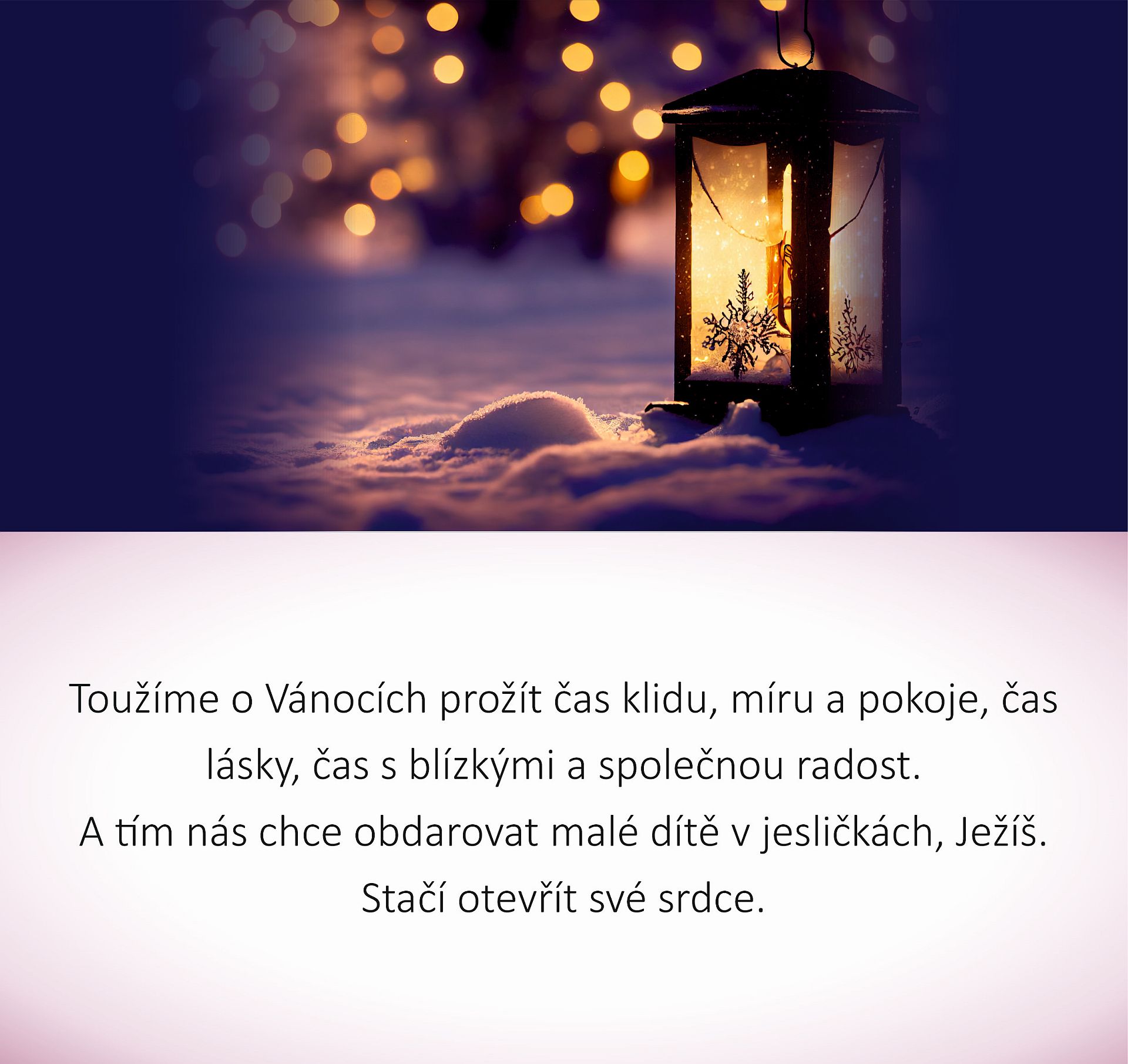 Římskokatolická farnost _________________Vás zve na _________________________________________________________________Přijďte a nechte se obdarovat.